Campaigning RequirementsApplicants are prohibited from engaging in any campaign activities (including print/electronic solicitation & letters requesting support or chapter member’s votes) prior to the presentation and acceptance of the slate at the April chapter meeting.All campaigning must end prior to the start of the May chapter meeting.The amount a candidate may spend campaigning should not exceed $25.00.Violations of the campaigning procedures will result in disqualification.Alleged violations of the above guidelines shall be submitted directly to the Chair of the Nominating Committee.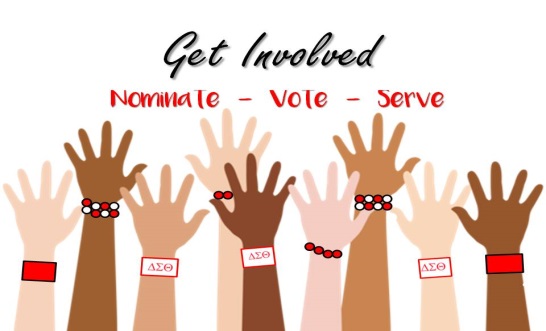 The Nominating Committee will provide a space for candidates to campaign if desired after the April Chapter Meeting!!!Application RequirementsApplicants must submit a COMPLETE typewritten Official Candidate ProfileOn areas of the Official Candidate Profile that do not pertain to the candidate one must indicate N/A.  Incomplete applications will not be acceptedOfficial Candidate Profile must include:A no more than 200-word essay outlining interest in the positionWhy candidate is uniquely qualified for the positonWhat candidate offers to the chapter in terms of leadership service and experience   Candidates commitment to abide by the governing documents of the chapterOfficial Candidate profile must be signed and emailed or postmarked by 2/16/2019. Candidates who submit via email may use an electronic signature or type one’s name on the signature page.See Union County Alumnae Policies and Procedures for an all-inclusive overview of the Nomination Process.